Tuesday 23rd February 2021     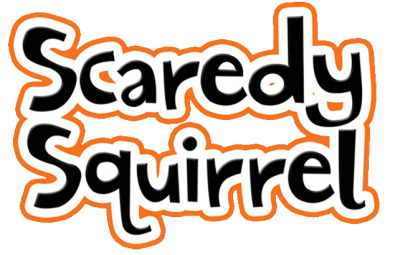 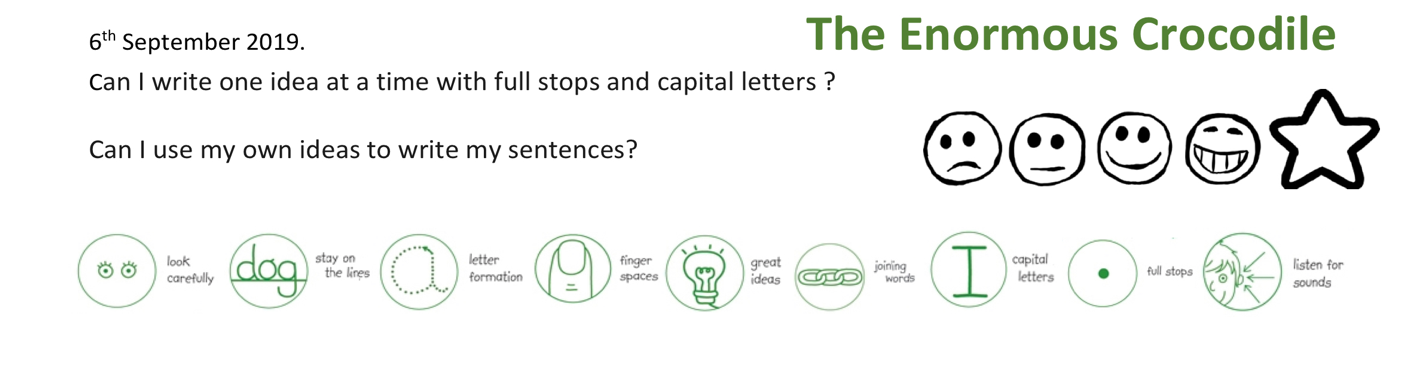 Can I use my own ideas to write my sentences?Can I use my sounds to spell my words?Can I write all my words on the lines? 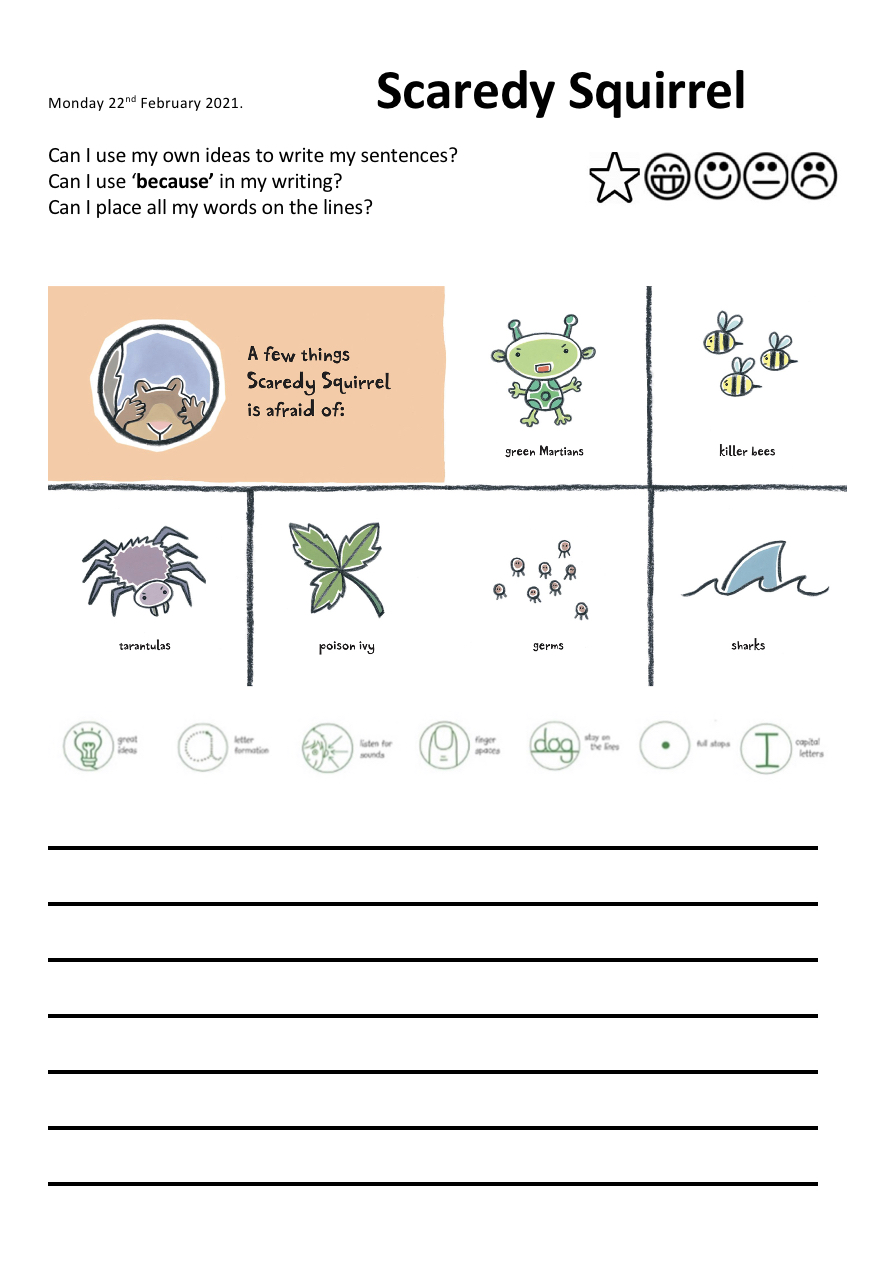 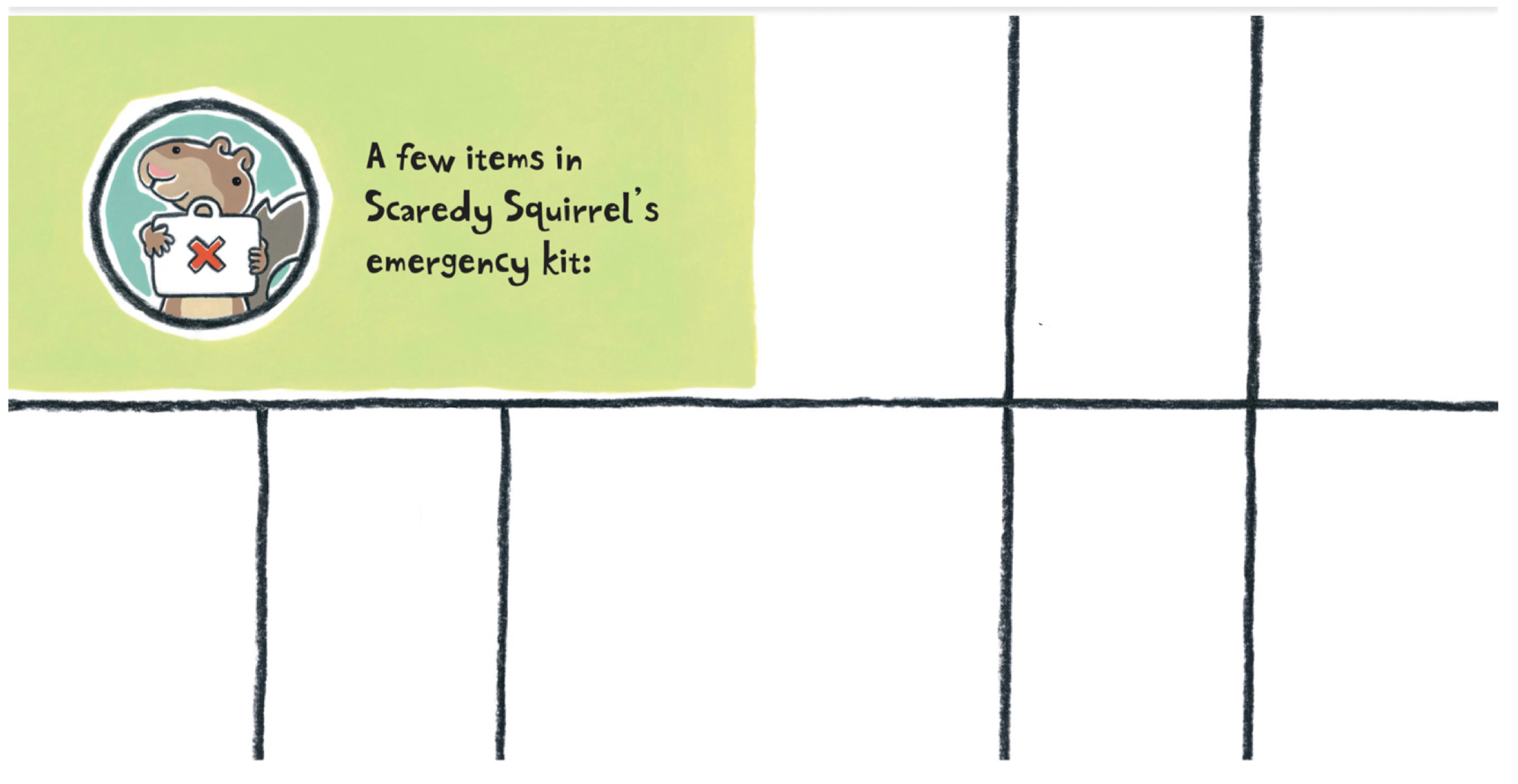 